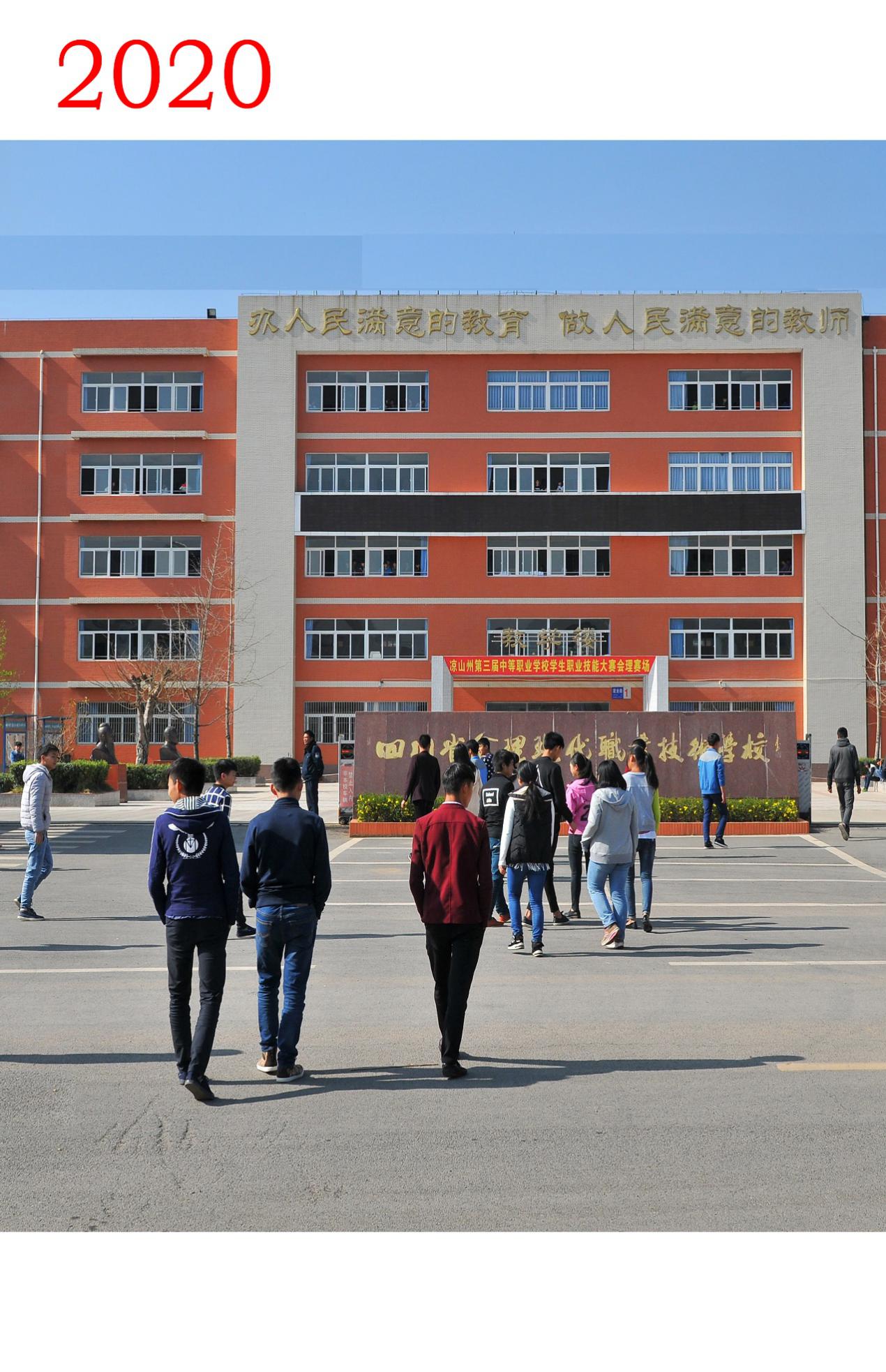 会理县现代职业技术学校 编制年度质量报告（2019-2020年度）1.学校情况1.1学校概况四川省会理现代职业技术学校地处会理城南街南街社区就业路9号。2009年由会理县人民政府划拔土地，提供200个教师编制，由北京北方投资集团和四川现代教育集团联合投资开办的一所民办公助体制的现代化中等职业技术学校。学校占地200亩，总建筑面积达52178平方米，建有办公楼、教学楼、实训楼、实训车间、学生公寓、标准化食堂等，房屋建筑规划得当，布局合理，各类功能用房齐全。学校总投资8731万元，其中教学设备资产6438万元，教学实训资产1777万元。 其中各种功能用房及面积情况见表1-1。表1-1  学校办学资源总量及生均值1.2 学生情况2019—2020年度我校在校生3837比去年同期略有增长，招生1439，由于受教学场地限制，招生数和去年比较略有减少，毕业生1047人，和去年比略有减少。学生90%来自于本县，10%来自于周边县市及省外，在校生中98%来自于农村。由于学校教育教学管理水平的逐步提升，今年的巩固率达94.2%，比去年同期的94.1%持平。学校积极开展各种培训，2019-2020年度培训企业员工、再就业人员、农民工、私人企业主等达到650人次。详细情况见表1-2	表1-2  学生情况比较表	1.3教师队伍我校有教职员工275人，后勤教辅人员96人，专兼职教师179人，生师比为20.19 ：1。“双师型”教师81人，占比49.3%。专任教师164人（其中文化基础课专任教师81人，专业课专任教师83人），兼职老师1人，其中行业企业兼职教师1人。专任教师中本科学历151人，占比92.07%，较上年持平。专任教师中高级教师37人，占比22.5%，较上年有所提高。我校一年来增加教师8人，师资结构更加合理，基本能够满足当前规模的学校教育教学的需要。详细情况见图1-3-1和1-3-21.4设施设备学校教学设备设施总价值6438万元，生均教学仪器设备值1.6万元。教学实训资产1777万元，生均实训设备值0.43万元。生均实训实习工位数0.7个。有图书10万册，生均图书26.2册。由于学生总数略有增加，教学仪器设备值，生均实训设备值，生均实训实习工位数较上年都基本持平。表1-4-1设施设备对比情况2.学生发展2.1学生素质学校长期重视学生思想政治教育，每周开设1节德育课，使用的都是国家标准德育教材。学校高度重视德育工作，坚持学校的意识形态教育主阵地的作用不放松。配备有7名专职德育教师，德育老师专业对口率100%。有专业的心理辅导教师3人，建有专门的心理咨询室一间。2019年有多名学生参加各级各类大赛获奖，取得了喜人的成绩。学生操行考核比例见下图2-1：我校始终把教学质量当作学校的生命线，常抓教学质量不放松，教学常规管理规范有序。学生文化课合格率达62%，专业技能合格率达75%。我校学生在全州第本届学生技能大赛中取得优异成绩，我校获团体总分二等奖。18人获一等奖，10人获二等奖，13人获三等奖。我校高度重视学生体质健康，严格按标准开设体育与健康课，学生体测合格率达91%。由于学校教育教学实行精细化管理，学生毕业率达100%。2.2在校体验我校教学、德育管理制度健全，后勤保障有力。教育教学常规管理制度落实到位。整个学校教风好，学风正，学生满意度高。我校按10%比例抽样调查，学生理论学习、专业学习、实习满意度调查情况见下图2-2-1、2-2-2、2-2-3：学校经常开展丰富多彩的校园文化活动，如迎新欢迎晚会、校艺术节、兔子舞比赛、夏季蓝球运动会，冬季田径运动会等文体活动。学校成立了12个社团组织。经抽样调查，学生校园文化与社团活动满意度调查情况如图2-2-4：学校建有标准化的学生食堂，硬件标准高，设备设施完善，合同制员工人数多达60余人，生均比1：55人。所有食品都采取招标采购，食堂成立有专门的食品卫生安全领导小组，通过一系列的制度措施保证了食堂的饭菜质量。经抽样调查，学生生活满意度调查情况如图2-2-5：学校一直都把安全工作当作各项工作中的首要任务，安全保障措施得力，安装了有169个摄像头的监控网络，实现校园监控无盲区。安保队伍健全，有专职军事教官13人，保安10名，每天有6名教师参与值日，每天保安和值日教师都是定人员定岗位，实现各区域全覆盖，保证安全监控无死角。经抽样调查，学生安全满意度调查情况如图2-2-6：学校对学生的培养模式坚持升学和就业两条腿走路，通过设立职教对口高考班让成绩基础较好的学生有机会进入本、专科院校继续深造，对于成绩基础较差，没有办法继续升入高校的学生学校通过校企合作，定单培养等模式保证学生进入企业工作。以上两条道路，是结合当地、学生家庭等实际情况，提出的可支持学生进一步发展的选择。学校教学管理规范，德育管理特色鲜明，就业保障措施得力，我校高考升学率达100%，学生对口就业率达85%，所培养的学生深受高校和企业的好评。经抽样调查，毕业生对学校满意度调查情况如图2-2-7： 2.3资助情况我校严格执行国家免学费和助学金政策，学校专门成立了免学费和助学金领导小组，还成立了专门的学生资助管理办公室。制定了《会理现代职校助学金管理办法》和《会理现代职校免学费管理办法》等制度，保证了学生资助工作的正常落实。我校严格按照相关政策及时将国家免学费和助学金发放到学生手中。2019-2020年学校专门针对助建档立卡贫困户实行学费减免，总金额达40余万元，保证了贫困家庭学生在我校顺序完成学业。2.4就业质量我校长期重视教学质量，长期坚持抓教学质量不放松，确保毕业生质量。同时也主动和企业对接，实现校企尝深度合作，通过订单培养、校企合作等模式保证学生的就业渠道。2019年我校初次就业率达97%，和上年比较略有下降，对口就业率达92%，比上年有所提高，初次月平均收入达到2500元，和去年比较有较大的提高。2-4-4就业升学情况对比表各专业初次就业率、对口就业率基本和上年比较有所提高，变化比较明显的是对口升学率，由于我校长期重视抓高考班教学质量工作，高考升学班升学比例一直比较高，达到了高考总人数的100%，占全级毕业生总数的50.7%。2.5职业发展我校为确保人才培养质量，一直注重学生综合能力的培养，教学中着力提高学生的综合能力，在平时实训、实习中注重学生岗位适应能力、岗位迁移能力、创新创业能力的培养与训练。经我校实地走访调查，我校升入高校的毕业生普遍得到了高校的认可。去年有76所左右的高校主动到我校联系高考生源，部分升入专科院校的学生在专科毕业时通过专升本考试进入了本科院校继续深造。进入企业的毕业生都表现出了较强的学习能力、岗位适应能力、岗位迁移能力、创新创业能力。不少毕业生人现在已成为企业管理骨干、业务精英，极少数毕业生通过自主创业有了自己的企业，成为了行业的标杆。3.质量保障措施3.1专业动态调整我校始终坚持“瞄准市场办专业，根据市场需求调整人才培养方案”的办学原则。为了毕业生能够更好地适应就业市场，我校瞄准市场办专业，积极开展校企合作，继续在机加专业中开办了工业机器人方向，在旅游专业中开办“航空及高铁乘务”方向，采取专业共建，校企联合培养人才的模式。3年来，“工业机器人运用与维护”专业共招生202人。“航空及高铁乘务”专业今年招生47人。通过专业结构调整有效地留住了本地生源，为学校的发展奠定了坚实的基础。    由于国家产业结构的调整，我校的部分传统专业已经不能更好的适应市场需求。在人才培养方案方面，学校要求各专业每年必须搞一次市场调研，根据市场调研结果及时调整专业课程结构及人才培养方案。以确保我校的毕业能更好地和市场结合，让学生走进企业后很快就能适应由学生到员工的角色转变。3.2教育教学改革教学改革是现代职业教育永恒的话题，我校在去年的基础上做了许多积极有益的探索，始终围绕“提高学生核心素养”这个中心话题，在教学课堂实践及实训厂场实践活动中，取得了较好的成绩。公共基础课程的教育教学改革做了以下尝试：在教育理念上，以教育信息化带动教育现代化，逐步改革传统的教育观念，尊重学生的不同认知起点，关注学生差异与发展，积极唤起学生主动学习的意识，让学生想学、乐学、会学。在教学内容上，对于就业班合理淡化学科课程特征，删除繁难教学内容，在知识要求上，应当适当降低理论难度，重构学生知识基础，重视内容更新。对于高考班，严格按照考纲要求，开足公共基础课切实保证教学时间。在教学方法上，增加教学活动的设计和安排，采用翻转课堂、微课程、网络课程等形式实施课堂教学，让教学的表现形式更加直观、多元，构建充满活力和生机的课堂。在评价标准上，简化书面考试，结合高考升学特点增加技能考试的比例。逐步试行评价主体多元化，学生、家长甚至企业都可以成为评价方，共同完成对学生的评价，让每个学生都得到应有的发展。在专业设置方面，我校“瞄准市场办专业，根据市场需求调整人才培养方案”。学校注重市场调研，每一年某个专业是否继续开办都要求各专业组上交专业论证报告。2019年，我校根据行业发展现状，把目标瞄准了工业机器人和航空地铁广大的就业市场，继续实现工业机器人和航空高铁乘务专业并顺利招生，由于是定单培养，这两个专业方向的学生稳定率达98%。在师资队伍方面，我校结合学校年轻老师比例大的实际，在教师队伍建设中实行“传、帮、带”制度，大多数年轻教师经过几年的培养，已成为各学科、各专业的骨干。通过形式多样，内容丰富的培训，努力提升教师素质。全校师资力量逐步增强，结构日趋合理，基本能够满足目前学校教育教学的工作的需要。随着国家经济结构的调整，我校的人才培养模式也在不断变化，不断探索适合经济社会发展的人才培养模式。如：2019年我校进一步与西翔投资开展校企共培的人才培养模式，在我校开办“航空高铁乘务”专业，主要做法：一是由我校和西翔航空学院共同招生。二是由我校、西翔航空、用工企业三方双方共同制定实施性教学计划，共同开发课程体系。三是通过高校和企业派教师和技术人员到我校任教，保证了教学和高校接轨、和企业接轨。在教育信息化方面，我校投入了大量的人力和物力，保证了我校教育信息化的正常推进。一是硬件保障，学校保证每位老师一人一台办公电脑，每间教室配备电子白板。二是技术保障。学校组织计算机专业的老师分批对全校所有教职员工进行办公软件、计算机网络基础知识、无纸化办公相关、网络阅卷系统知识进行了2次培训。三是组织学校教师积极参加各级各类网络培训。除参加“中小学信息技术能力提升工程”培训外，会计专业、计算机专业部分教师还参加了行业培训。目前我校老师的信息化教学水平已经走在了我县各级各类学校的前列。实训基地是学生学好专业的重要保障。我校目前各专业均建有校内实训基地各1个。计算机校外实训基地3个，电子校外实训基地2个，旅游校外实训基地6个，学前教育校外实训基地12个，会计校外实训基地3个，农学实训基地3个，建筑校外实训基地3个，机加校外实训基地3个。通过校内外实训基地的建立，保证了我校专业课程教学的教学效果有明显提高。教材是教学的重要基础，我校教材大部分以教育部规划的高教社教材为主，其它出版社的教材为辅助，同时结合学校实际使用了一定的校本教材。相对来说我校的教材规范、合理、适用。在国际合作方面是我校是一片空白。由于学校地处西南腹地，学校特色还不够鲜明和学校影响力也不够大，所以在国际合作方面还有没有条件实施。3.3 教师培养培训我们深知学校要前进，质量要提高，教师队伍是根本的道理。我校一直把师资队伍建设作为学校工作的重点工作。针对我校年轻教师比例过大，有相当部分非师范院校毕业生从教的情况。我校采取了以下措施：第一、积极争取国培、省培名额让更多的教师得到培训。第二、积极和企业联系，送老师到企业培训或实践。第三、学校自培，特别是专业老师，我校坚持每周一次的技能培训，在老师队伍中进行传、帮、带。第四、开展丰富多彩的校本研修活动。以校本研修活动为平台，推行年度校本研修记分制，通过教研量化管理，使教师找到工作中的不足和差距，从而找到努力的方向。3.4 规范管理情况我校教学管理规范有序。主要是以制度和规范建设为抓手保证教育教学秩序正常进行。第一方面，学校坚决执行原有的教学常规管理制度，保证了学校正常的教育教学秩序。第二方面，在往年的基础上新增3个教学常规检查制度的基础上新增加了《高考班教学管理制度》、保证了教学常规管理制度的正常执行。由于我校完善的制度和规范保证了我校教学管理有章可循，教学奖惩有据可依，真正的体现了用制度管理教学而不是用人管理教学的管理理念。我校学生管理、安全管理人员充足、制度健全、措施得力。学校女生配备专职宿管10名、男生配备军事教官兼宿管理13名，专业保安10名保证了各时段各区域监控管理无盲区。同时我校制定了《教师值日制度》为学生管理的提供了强有力的制度保障。通过学校行政、教师值日，配合教官、保安、宿管加强了学生的日常管理，我校环境卫生、学生遵守纪律情况都受到了各级主管部门的一致好评。建校以来我校从未出现安全责任事故，学生在校安全感强，深受社会的好评。我校财务和后勤管理制度健全，规范合理。由于我校是集团化办学，我校执行的是标准的企业会计制度，在资金安全，规范收费等方面都是非常严谨。收费都是执行国家标准，在助学金、免学费资金管理更是严格按国家要求执行，都是按时足额发放到学生手中。经过省、州、县各级管理部门多次检查都未出现任何问题。在后勤管理中，学校坚持后勤保障是搞好教育教学工作的前提的宗旨。后勤部门以一系列的制度、措施为教学一线服务。通过后勤部门通力协作，学校教育教学工作得以顺利进行。在教研管理方面，我校有专门的教科室和专门的管理团队保证学校教科研工作的正常进行。我校制定了比较有特色的教育科研奖励考核方案，以制度的形式保证教科研工作的顺得推进。由于前年的八个省州县课题均未结题，为保证科研质量今年我校没有再申报新的科研课题。由于我校信息化建设水平较高，硬件设施投入到位，软件也逐步完善。所以在管理信息化方面我校也体现出了较高的水平。今年我校升级了网络阅卷平台，简化了改卷流程，提高了工作效率，受到了老师的好评。目前，我校面已经开始向无纸化办公方向过渡，随着信息化软件建设的不断深入，我校的管理信息化水平会已走在了同类学校的全列。3.5 德育工作情况学校德育管理秉承陶行知先生“先学做人，再学做事”的教育理论，坚持“做人为本，德育为首”的办学思想，以使学生成为“在家庭是位好成员，在企业是位好员工，在社会是个好公民”为培养目标，整系统、全方位、多渠道强化德育管理工作：首先是强化安全管理，确保学生平安、健康成长。学校针对当今社会文化多元化，青少年易受外界不良影响的实际，强化学生的法制、网络安全、心理健康、禁毒防艾等方面的教育，使学生树立正确的道德、法制观念。同时实行半军事化、封闭管理，采用分时段、分区域，定人员、定岗位的全员安全管理模式，杜绝校园内安全管理盲区，减少学生外出受不良影响的机会，确保学生健康、平安成长。其次是注重品行教育、强化品行养成，使学生成为好儿女、好员工、好公民。学校除按常规发挥好课堂德育主阵地的作用外，充分挖掘教育资源，让学生时时受教育，处处受熏陶，在潜移默化中养成良好的品行。一是坚持每周一主题的升旗教育活动，采取学生代表演讲，值日领导点评深化，班主任结合本班实际强化落实的方式，对学生开展行之有效的教育；二是坚持一月一大主题的班级教育活动，让学生在每一阶段的思想认识不断提高，不良行为习惯不断改变；三是坚持每天课间操会值日领导不少于五分钟的点评教育，让学生细小的不良行为习惯得到及时矫正；四是充分发挥榜样的教育作用，坚持每年一次的“三好学生”，“学业优秀学生、学业成绩进步特大学生”“优秀学生干部”等评选表彰活动，让学生以百分之三十左右的获奖学生为榜样，激励学生良好品行的养成。五是优化、美化校园环境，让学生在校园文化中受到感染和熏陶。让名言出声，让成功人士激励，让洁净优美的环境说话，学生无处不受感染，无时不受熏陶。再次是为学生搭建成长平台，让学生重拾自信，迈向成功的人生。学校从中职学生受挫多、获得赞赏少、成功体验少而失去自信的实际出发，千方百计地为学生搭建成长平台，让学生在成功中体验快乐，重拾自信，迈向成功人生。学校依据美国心理学家霍华德.加德纳的多元智能理论，坚信每一个学生“天生其人必有才，天生其才必有用”，以丰富多彩的课外活动和第二课堂为载体，发现学生特长，培养学生特长。开设跆拳道、合唱、礼仪、书法、健美操、动漫、绘画、器乐等十余个第二课堂培训班；在各种节日时为学生提供展示艺术才能的平台；通过经常开展的体育比赛活动为学生提供展示体育特长的空间；指导并组织学生参加各种才艺大赛等。学生在自己的特长方面获得成功，从成功中找回久违的自信，从而走向成功的人生。3.6党建情况一年来，学校党总支在会理县“两新”工委和教育工委的正确领导下，在总支及各支部的共同努力下，学校党总支以“十九届五中全全”精神为指导，认真贯彻落实习近平系列讲话及习近平治国理政新思想新理念。坚持党要管党、从严治党的方针，坚持执行中央“八项规定”，树牢宗旨意识、群众意识，切实为广大师生办实事、解难事、做好事，大力弘扬理论联系实际、密切联系群众和艰苦奋斗的作风，坚持求真务实、谦虚谨慎；自觉遵守党章和各项规章制度，自觉接受监督，树立爱岗敬业、有信念、有担当、为人民服务、勤政务实的良好人民教师形象，充分发挥组织的战斗堡垒作用和党员的先锋模范作用，较好地完成党建工作各项任务。2020年荣获会理县委“红旗支部”荣誉称号。4.校企合作4.1校企合作开展情况和效果虽然我校多数专业都在转型，不少学生升学意识也较强，都进入了高考班。但还是有一部分学生的目的始终是中职毕业后进入社会就业。学校10个专业都和不同的企业进行了不同层次的校企合作。签订了校企合作协议的企业达52家。2019年我校实习、就业学生共468余人，而各企业的岗位需求达到1000人，我校的人才供应出现了供不就应求的局面。最令人高兴的是我校今年和西翔航空学院进行了深层次合作，开始了第三年招生，超额完成计划招生15人，达到航空高铁专业班招生45人，通过校校合作，校企合作实现学校办学高起点，新高度。通过一系列的合作，学生根据自身实际情况选择就业，还是升学都能实现就业有企业保障，升学有高校作为后盾，达到了就业升学两不误。4.2 学生实习情况随着校企合作的进一步深入，虽然各中职校学生就业情况由于受经济下行压力都有不同程度的影响，但我校的实习就业形势较好。我校学生就业呈现出的全是学生的选择企业的局面。现在我校的实习生选择实习岗位先是看发展前景广、员工福利好、管理规范、专业对口的企业。在我校进行的学生实习考核中中，企业评价优秀率占10%，满意占75%，基本满意占15%，不满意占5%。4.3 集团化办学情况我校从建校就是集团化办学的产物，四川现代教育集团旗下目前有从幼儿园到专科的10个教育单位。集团内中职类学校就有5所，其中中江职中是全四川省唯一的一所民办国家级示范性中等职业学校。我校有今天的成就就是由办学之初的复制中江模式到最近五年的自主创新所获得的。另外，我校还加入了成都旅游职教集团，四川财经职教集团，四川农科职教集团，攀枝花现代服务职教集团。集团化办学模式给我校带来诸多的好处，如：信息共享容易、资源共享更方便、经验推广更快捷。可以说我校在10年时间内发展到今天这种程度，集团化办学让我校少走了不少湾路。5.社会贡献5.1技术技能人才培养我校从建校至今已经为省内外企业和高校培养了10000余名的优秀学生和实用技术人才。部分学生在各企业已经成为骨干、精英。在县域经济发展中，我校培养的技术人才更是发挥出了生要作用。目前，我县烟草系统、县内矿山企业、建筑行业、各专业合作社不少技术骨干、管理人员都是我校的毕业生。经我校在用人单位对我校学生的满意度抽样调查显示情况如图5-1-1。5.2社会服务我校是一所中职校，同时还是会理县职教中心，职教中心充分体现社会责任感，一年来为县域经济的发展开展了多种培训服务及技术服务。共计培训各类人员650人。培训情况见表5-2-1：表5-2-1对外培训统计表我校还多次参与县级各部门承办大型科技扶贫活动，提供人才技术服务100余人次。对我校的定点对口扶贫村提供技术服务20余人次。5.3对口支援在校际帮扶方面，来我校考察的学校都是尽力支持，2019年会东县职业技术学校第四次到我校就教育教学管理、专业建设、人才培养模式等方面向我校“取经“。我校都是毫无保留地提供经验和资料，得到了兄弟学校的一致好评。在精准扶贫工作，上级安排我校对口帮扶黎溪镇咩嘟咕村。2018-2020年，我校投入了近2万元回购该村成品羊5只，滞销水果2000余斤，解决了贫困户农产品买不出去的后顾之忧，同时也使贫困户看到了“劳动致富”的希望。我校还专门为该村举办了种养殖实用技术培训班，经营让该村农户掌握最新的种植、养殖、多种经营方面的技术，目前，该村11户建档立卡贫困户已100%实现脱贫摘帽。帮扶效果好，深受该村群众的好评。6.举办者履责6.1经费在政策性经费方面，各级各部门都是及时将免学费补助、中职助学金，我校也是及时发放到学生手中，县政府每年按时将教育附加费的30%足额拨付到我校帐户，用于学校设备设施的新增与改造等。我校是民办学校，没有财政性公用经费，所有经费都是由四川现代教育集团拨付，2019-2020年生均拨款数2700元，充分保证了学校教育教学秩序的正常开展。6.2政策措施我校是董事会领导下的校长负责制，学校具有很大的办学自主权。除经费预算外，学校内部管理都是学校管理层共同决策，集团不参与学校的具体教育教学业务管理。在人力资源方面政府给予了最大的支持，政府给了我校180个教师编制，目前我校有在编教师178人，空编2人。为提高我校的办学水平我校出台了一系列制度和规范，其中制度有：《制定教学计划制度》、《教师备课制度》、《教师上课制度》、《教师听课制度》、《作业布置与批改制度》、《成绩评定制度》、《考试考场制度》、《教师调课制度》、《教师代课制度》、《日常教学巡查制度》、《教案检查制度》、《作业批改检查制度》、《班级周志检查制度》、《高考质量奖励办法》、《学生操行分管理制度》、《教师综合考核办法》、《绩效工资考核方案》。其中规范有：《教师职业道德规范》、《教师课堂规范》、《学生课堂规范》、《制定学期授课计划规范》、《备课规范》、《体育课教学规范》、《学生德育规范》。由于我校制度规范健全，检查落实到位，各方面管理规范有序，学校发展前景好，后劲足。7.特色创新由以就业为中心的办学模式向以高考为中心的模式转变初见成效。我校地处四川西南小县城，虽然专业也不少，但除了农业专业外，其它专业几乎都没有行业和企业支撑，学校的办学方向在一段时间内似乎很迷茫。我校行政不等不靠，认真思考，结合目前的职教政策，认真分析家长及学生的需求后，学校一班人积极走出去，借鉴了兄弟学校的成功经验，学校确定了以高考为中心的办学模式。结合办学模式的转型，学校在人才培养方案，教学计划等方面均做了非常大的改革，老师也经历了痛苦的转型期，从实施效果看效果非常明显。高考成绩年年攀升，招生效果非常明显。2020我校高考班升学率达100%，本科上线23人，专科上线508人，在全州同类学校中名列前茅超。8.主要问题和改进措施问题：学校转型升级步伐慢，专业发展后劲不足。主要原因：（1）传统专业数目过多，我校现有10个专业分别是计算机、电子、会计、旅游、建筑、农学、服装、机加、汽修。10个专业中的大多数专业方向个均为传统专业方向，而且大部分地区分学生均分布在计算机、电子、会计三个专业，这些专业全省所有中职校几乎都有，缺乏明显的专业特色，已经不利于专业发展，更无法形成专业优势。（2）专业师资素质整体水平提高速度慢，缺乏专业领军人物。在我校的大部分专业课程教师都是年轻教师，缺乏技术优势，综合素质不高，专业功底也不扎实，目前体制下老师培训的机会不多，教师专业能力提升的通道少，导致专业老师没有能力推动专业建设向高层次发展。（3）学校在设备设施投入后续乏力，目前学校设备设施已经严重落后，许多专业设备设施都是十年前的产品，部分专业设备已经不能完全满足教学需要。解决问题的措施：（1）逐步实现专业资源整合，积极开办与市场接轨的专业，着力打造5个左右精品专业，提高学校办学实力。（2）加强师资队伍建设。从资金和政策入手，向集团争取更多的资金，向上级教育主管部门争取更多的政策，为老师提供更多的培训进修机会，切实提高师资队伍素质与能力。（3）争取集团的大力支持，增加设备设施的投入力度，让更多的专业设备设施符合当前经济社会发展水平，切合企业实际需求。9.其他目前，北京北方投资集团正式控股我校，学校将借助集团强大的财力支持，力争在最短时间内实现转型升级，争取将我校建设成为国家级历史文化名城——会理，唯一的高职院校。序号项目单位数量生均值1占地面积m213333234.742建筑面积m25217813.593教学及辅助用房面积m2305887.974学生宿舍面积m2215905.625固定资产总值万元87312.27年度在校生数招生数毕业生数巩固率培训学生情况2018-201938101594119094.2%15482019-202038371439104793.7%650年度生均教学仪器设备值生均实训设备值生均实训工位生均图书2018-20191.9万0.430.6526.22019-20201.6万0.430.726.0年度初次就业率对口就业率初次就业起薪升入高校比例2018-201998%85%250058%2019-202097%92%250050.7%培训项目培训人数（人）新型职业农民培训（种养殖服务）100企业新进员工岗前培训班50 会理县农药经营人员从业资格培训132会理县新型农民素质提升及“双带能人”培训50 企业员工礼仪素质提升100会理县民政局村（社区）干部218 合计650